                       Propuesta de Evaluación de 4to D Proceso -2020Destinatario: Estudiantes que adeuden contenidos de Informática IV (proceso 2020).Modalidad: Presencial y Oral Lugar: Sala de Informática.Fecha de Entrega:26 de noviembre a las 13.10hrPautas para Aprobar:El alumno tendrá un Trabajo Integrador con conte-nidos y consignas trabajados en el 2020, que deberá defender en forma oral y presencial.El docente realizara preguntas sobre el trabajo y modificara algunos puntos para comprobar que el estudiante comprendió los contenidos.El alumno deberá enviar un día antes de la fecha de presentación Fotos del diseño y bloques al correo del docente, ing.celizmar@gmail.comColocar Apellido y Nombre cuando se envía al docente.En caso de ausencia a la presentación del Trabajo la misma se justificará con certificado médico.Se deberá realizar una Aplicación móvil usando app inventor II.Realizar las siguientes aplicaciones      SUPER “El Santiagueño”Calcular la factura: Ingresar cantidad, articulo y el Precio Lista de artículos:(2) Arroz  (2) Harina (1) Aceite.(3) Fideo, (3) Azúcar.Calcular el Importe, luego el Subtotal (Importe x Iva (21%) por último total facturado.No solamente se debe ver el Total Facturado si no también me tiene que decir cuánto se debe pagar.Por último, agregar un botón para cerrar Aplicación.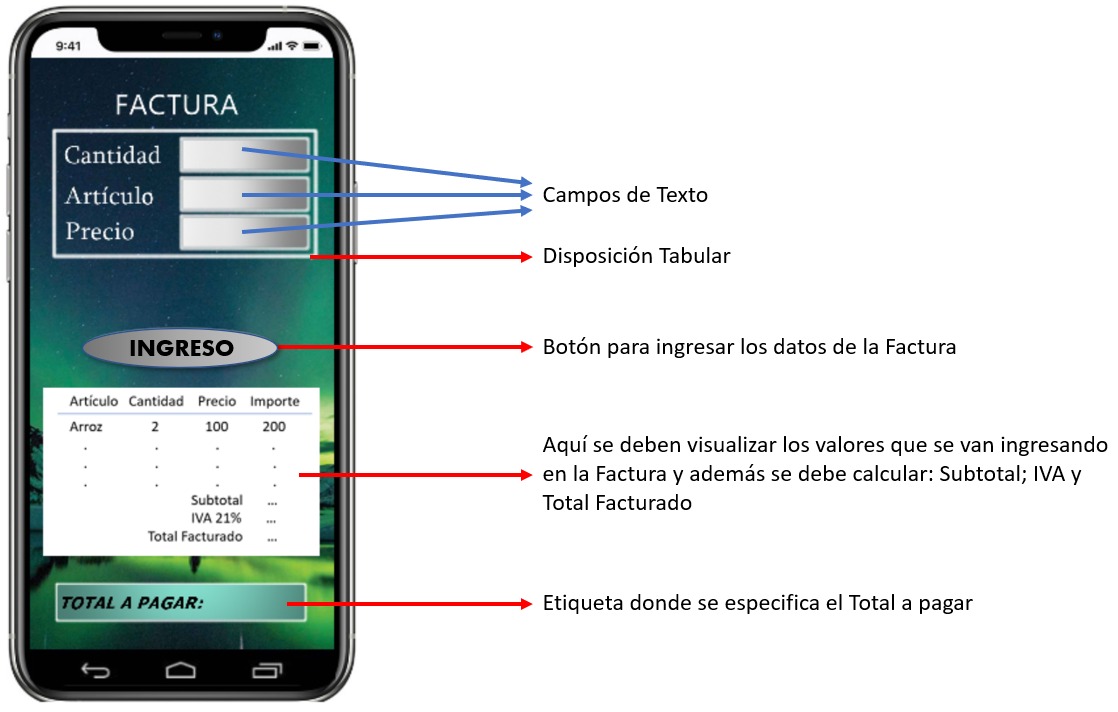 